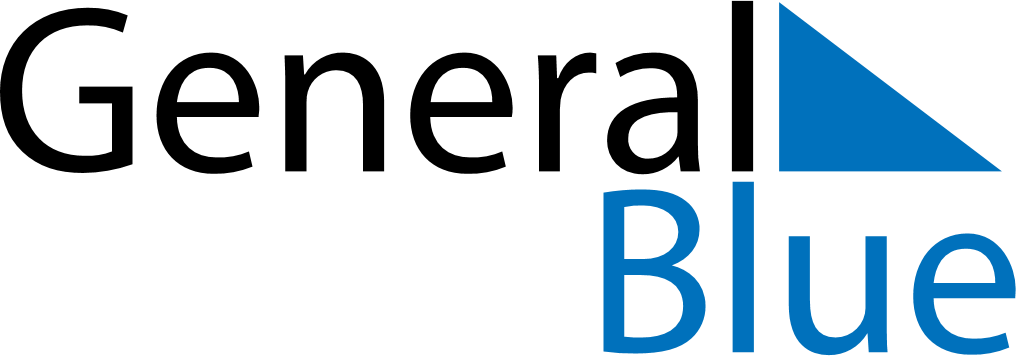 July 2024July 2024July 2024July 2024July 2024July 2024Hay River, Northwest Territories, CanadaHay River, Northwest Territories, CanadaHay River, Northwest Territories, CanadaHay River, Northwest Territories, CanadaHay River, Northwest Territories, CanadaHay River, Northwest Territories, CanadaSunday Monday Tuesday Wednesday Thursday Friday Saturday 1 2 3 4 5 6 Sunrise: 4:16 AM Sunset: 11:17 PM Daylight: 19 hours and 1 minute. Sunrise: 4:17 AM Sunset: 11:17 PM Daylight: 18 hours and 59 minutes. Sunrise: 4:18 AM Sunset: 11:16 PM Daylight: 18 hours and 57 minutes. Sunrise: 4:20 AM Sunset: 11:15 PM Daylight: 18 hours and 55 minutes. Sunrise: 4:21 AM Sunset: 11:14 PM Daylight: 18 hours and 52 minutes. Sunrise: 4:23 AM Sunset: 11:12 PM Daylight: 18 hours and 49 minutes. 7 8 9 10 11 12 13 Sunrise: 4:24 AM Sunset: 11:11 PM Daylight: 18 hours and 47 minutes. Sunrise: 4:26 AM Sunset: 11:10 PM Daylight: 18 hours and 44 minutes. Sunrise: 4:28 AM Sunset: 11:08 PM Daylight: 18 hours and 40 minutes. Sunrise: 4:29 AM Sunset: 11:07 PM Daylight: 18 hours and 37 minutes. Sunrise: 4:31 AM Sunset: 11:05 PM Daylight: 18 hours and 34 minutes. Sunrise: 4:33 AM Sunset: 11:04 PM Daylight: 18 hours and 30 minutes. Sunrise: 4:35 AM Sunset: 11:02 PM Daylight: 18 hours and 27 minutes. 14 15 16 17 18 19 20 Sunrise: 4:37 AM Sunset: 11:00 PM Daylight: 18 hours and 23 minutes. Sunrise: 4:39 AM Sunset: 10:58 PM Daylight: 18 hours and 19 minutes. Sunrise: 4:41 AM Sunset: 10:57 PM Daylight: 18 hours and 15 minutes. Sunrise: 4:43 AM Sunset: 10:55 PM Daylight: 18 hours and 11 minutes. Sunrise: 4:45 AM Sunset: 10:53 PM Daylight: 18 hours and 7 minutes. Sunrise: 4:48 AM Sunset: 10:51 PM Daylight: 18 hours and 2 minutes. Sunrise: 4:50 AM Sunset: 10:48 PM Daylight: 17 hours and 58 minutes. 21 22 23 24 25 26 27 Sunrise: 4:52 AM Sunset: 10:46 PM Daylight: 17 hours and 54 minutes. Sunrise: 4:54 AM Sunset: 10:44 PM Daylight: 17 hours and 49 minutes. Sunrise: 4:57 AM Sunset: 10:42 PM Daylight: 17 hours and 45 minutes. Sunrise: 4:59 AM Sunset: 10:39 PM Daylight: 17 hours and 40 minutes. Sunrise: 5:01 AM Sunset: 10:37 PM Daylight: 17 hours and 35 minutes. Sunrise: 5:04 AM Sunset: 10:35 PM Daylight: 17 hours and 31 minutes. Sunrise: 5:06 AM Sunset: 10:32 PM Daylight: 17 hours and 26 minutes. 28 29 30 31 Sunrise: 5:09 AM Sunset: 10:30 PM Daylight: 17 hours and 21 minutes. Sunrise: 5:11 AM Sunset: 10:27 PM Daylight: 17 hours and 16 minutes. Sunrise: 5:13 AM Sunset: 10:25 PM Daylight: 17 hours and 11 minutes. Sunrise: 5:16 AM Sunset: 10:22 PM Daylight: 17 hours and 6 minutes. 